О лицензиях Сreative CommonsОсобенно важно понимать свои права на использование в собственных работах чужих изображений (фотографий) и звуковых дорожек при создании мультимедийных материалов. Иными словами: при скачивании из Интернета изображений или музыки следует понимать, что есть разрешения или запрет на их использование в чужих работах. Это называется лицензией.Creative Commons – некоммерческая организация, помогающая законно обмениваться произведениями и укреплять сотрудничество между авторами.Легально используй, изменяй произведения других и делись своими произведениями, если они распространяются по лицензиям СС.ОбщееКонцептуальная информация о том, что представляют собой сообщество и лицензии Creative Commons -   https://creativecommons.org/licenses/?lang=ru Ниже представлены шесть основных типов лицензий, которые вы можете выбрать для публикации вашего произведения с использованием лицензии Creative Commons. Мы перечислили их все, начиная с наиболее удобного вида лицензии и заканчивая типом лицензии с наибольшими ограничениями.Источник: Creative Commons  // URL:  http://creativecommons.ru/licenses также https://creativecommons.org/licenses/?lang=ru  Лицензии и атрибутыAttribution cc by - Лицензия «С указанием авторства»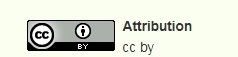 Данная лицензия позволяет людям распространять, редактировать, поправлять и брать ваше произведение за основу для производных даже на коммерческой основе с указанием вашего авторства. Это самая удобная из всех предлагаемых лицензий. Рекомендуется для максимального распространения и использования лицензированных материалов. Attribution Share Alike cc by-sa  - Лицензия «Распространение на тех же условия – Копилефт»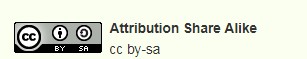 Лицензия позволяет другим редактировать, поправлять и брать ваше произведение за основу для производных даже в коммерческих целях до тех пор, пока они указывают ваше авторство и лицензируют свои новые произведения на тех же условиях. Эта лицензия часто сравнивается с «копилефтом», лицензиями на свободное ПО и По с открытым исходным кодом. Все новые произведения, основанные на вашем произведении, должны лицензироваться на тех же условиях, на которых лицензируется ваше произведение, т.е. любые производные также разрешается использовать в коммерческих целях. Это лицензия, которую использует Википедия, и которая рекомендуется для материалов, подобных материалам Википедии и других аналогичных лицензированных проектов.Attribution No Derivatives - cc by-nd - Лицензия «С указанием авторства – Без производных»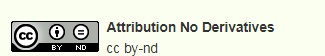 Эта лицензия позволяет другим людям распространение, коммерческое и некоммерческое использование вашего произведения, при условии, что произведение передается неизмененным и сохраняет свою целостность, а также при условии указания вашего авторства.Attribution Non-Commercial cc by-nc - Лицензия «С указанием авторства – Некоммерческая»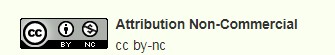 Данная лицензия позволяет другим людям перерабатывать, поправлять и брать ваше произведение за основу для производных в некоммерческих целях. Хотя новые произведения должны размещаться с указанием вашего авторства и распространяться на некоммерческой основе, лицензирование производных на тех же условиях не обязательно.Attribution Non-Commercial Share Alike cc by-nc-sa - Лицензия «С указанием авторства – Некоммерческая – Копилефт»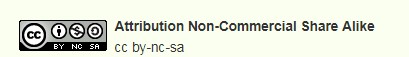 Данная лицензия позволяет другим людям редактировать, поправлять и брать ваше произведение за основу для производных в некоммерческих целях при условии, что они указывают ваше авторство и лицензируют свои новые произведения на тех же условиях.Attribution Non-Commercial No Derivatives cc by-nc-nd - Лицензия «С указанием авторства – Некоммерческая – Без производных»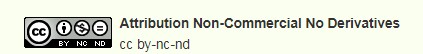 Данная лицензия - самая запретительная из шести основных лицензий, позволяющая другим только загрузку ваших произведений и обмен ими с другими людьми при условии, что указывается ваше авторство, однако ваши произведения нельзя изменять каким-либо образом или использовать их в коммерческих целях.